K.S. SCHOOL OF ENGINEERING AND MANAGEMENT, BENGALURU-560109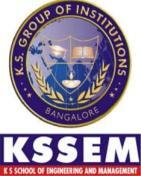     DEPARTMENT OF COMPUTER SCIENCE AND ENGINEERINGSESSION: 2019-2020 (EVEN SEMESTER)       ASSIGNMENT-2Course In charge							Head of the DepartmentBatchYear/Semester/SectionCourse Code-Title Name of the Course InchargeAssignment No:  2                                                                                                Total marks:15    Date of Issue:                                                                                       Date of Submission:              Assignment No:  2                                                                                                Total marks:15    Date of Issue:                                                                                       Date of Submission:              Assignment No:  2                                                                                                Total marks:15    Date of Issue:                                                                                       Date of Submission:              Assignment No:  2                                                                                                Total marks:15    Date of Issue:                                                                                       Date of Submission:              Assignment No:  2                                                                                                Total marks:15    Date of Issue:                                                                                       Date of Submission:              Sl. No.Assignment QuestionsK LevelCOMarksCO21CO21CO21CO21CO21CO32CO32CO32CO32CO32